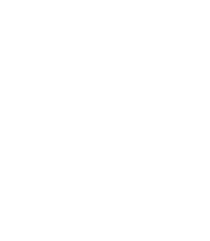 Zpracováno na základě zákona č. 258/2000 Sb. o ochraně veřejného zdraví, v platném znění vyhlášky MZ č. 410/2005 Sb. , kterou se stanoví hygienické požadavky na prostory a provoz škol a předškolních zařízení.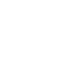 Údaje o zařízení:Základní škola a mateřská škola Rozsochatec, okres Havlíčkův Brod ředitelka: Mgr. Hana Hertlovázřizovatel: Obec Rozsochatecodloučené pracovištěMateřská škola, Rozsochatec 15, telefon: 569 628 129pedagogické pracovnice:vedoucí učitelka – Petra Málková, Dis.učitelka – Marie Cinerová, Dis.učitelka- Jana HornováTyp: mateřská škola s celodenní péčí - dvoutřídníKritéria zápisu dětí do mateřské školy:Zápis do mateřské školy pro následující školní rok se uskuteční v květnu (2. 5. až 16. 5.). Rodiče se o něm dozvědí formou plakátů na nástěnce v MŠ, na veřejných vývěskách v obci a na webových stránkách školy.Pokud je kapacita nenaplněna, děti mohou být přijaty i v průběhu školního roku.Dítě se přijímá na základě žádosti rodičů. Rodiče vyplní žádost o přijetí k předškolnímu vzdělávání, která zůstává v MŠ. Obdrží přihlášku a evidenční list, které opět vyplní rodiče a zároveň lékař, který potvrdí, že se dítě podrobilo stanoveným pravidelným očkováním a napíše doporučení dítěte k docházce do MŠ.Do 14 dnů po podání žádosti k přijetí do MŠ rodiče vrátí vyplněné a potvrzené tiskopisy doMŠ.Před nástupem dítěte si domluví konkrétní termín adaptace a nástupu dítěte do zařízení.Přednostně jsou přijímány děti:- 5 - 6 leté, které v následujícím školním roce nastupují do 1. třídy základní školy a mají trvalý pobyt ve spádové obciDále budou přijaty 4 leté děti, které mají trvalý pobyt ve spádové obciDěti 5 - 6 leté, které v následujícím školním roce nastupují do 1. třídy základní školy a nemají trvalý pobyt ve spádové obciOstatní děti podle věkuPlatby v mateřské škole:provozní náklady:Podle zákona č. 561/2004 Sb.   o   předškolním,   základním,   středním,   vyšším odborném a jiném vzdělávání je stanoveno:Vzdělávání se dítěti poskytuje bezúplatně od počátku školního roku, který následuje po dni, kdy dítě dosáhne pátého roku věku a také dítěti po odkladu povinné školní docházkyÚplata pro ostatní děti je v MŠ Rozsochatec stanovena na 300,- Kč měsíčněO osvobození od úplaty v konkrétních případech rozhoduje ředitelka zařízení. Osvobozen od úplaty bude zástupce dítěte, který pobírá sociální příplatek nebo fyzická osoba, která o dítě osobně pečuje a pobírá dávky pěstounské péče. Rodiče, kterých se týká osvobození, podají ředitelce školy žádost o osvobození na příslušném formuláři a prokáží tuto skutečnost každé čtvrtletí potvrzením o přiznání sociálního příplatku.stravné:Výše stravného je stanovena vedoucí jídelny, jeho výše je zveřejněna na vývěsce tomu určené.Úplata za předškolní vzdělávání a stravování dítěte jsou pro rodiče povinné a jsou nedílnou součástí rozpočtu školy.Opakované neuhrazení těchto plateb se považuje za závažné porušování provozu školy a může být důvodem pro ukončení docházky dítěte do MŠ.Úhrada stravného je prováděna bezhotovostním platebním stykem, strávník je identifikován/dle osobního čísla zadaného ředitelkou školy/ vždy do 15. dne v měsíci.Evidence dítěte:Rodiče předají učitelce přihlášku a evidenční list - vše řádně vyplněné a potvrzené.Rodiče hlásí v mateřské škole změny v uvedených tiskopisech.Informace o dětech jsou důsledně využívány pouze pro vnitřní potřebu školy, oprávněné orgány státní správy a samosprávy a pro potřebu zákona č. 106/1999 Sb.o svobodném přístupu k informacím.Stanovená kapacita:MŠ:	30 dětíProvozní doba: 6.30 – 16.00 hod. Třída předškoláků: 7.30 – 14.30 hod.Využití zařízení pro jiné aktivity:stravování žáků a učitelů ve školní jídelněspolečné akce rodiče a děti /besídky, dětský den/schůzky rodičů, přednášky pro rodičedílny pro rodičeRežimové požadavky:- jsou přizpůsobeny podmínkám mateřské školy, respektují dobu příchodu a odchodu dětí, jejich věkové zvláštnosti, potřeby, biorytmus a náročnost prováděných činností. Je volný, pevně je stanovena pouze doba stravování a odpočinku.Režim dne:Nástup dětí :Děti se scházejí od 6.30 do 8.00 h. a přicházejí do třídy vždy v doprovodu rodičů nebo pověřené osoby. V 8.00 h. jsou prostory šatny uvolněné pro úklid. Po dohodě s učitelkami mateřské školy lze dítě výjimečně přivést i v jinou dobu.Děti si po příchodu samy volí hru s libovolnou hračkou nebo činnost nabídnutou učitelkou mateřské školy.Odchody dětí:Děti MŠ odcházejí vždy v doprovodu rodičů či jiné osoby pověřené písemným zmocněním k odvádění dětí nebo další osobou po písemné, telefonické nebo ústní dohodě s učitelkou.Činnosti dětí řízené pedagogem: nabídnutá činnost během her ranní cvičenísvačinavýchovně-vzdělávací činnostvycházka, při pobytu na zahradě nabídnutá činnost odpočinek, odpočinková činnostSledování televizních pořadů:v MŠ je nově zakoupená TV, 1 – 2x týdně děti sledují pohádky na DVD v ložnici před odpočinkemHry na PC:nepravidelně ráno, za nepříznivého počasí, pokud se nejde na ven a odpoledne při volných hráchPohybové aktivity:ranní cvičení před svačinou, pohybové hry, řízené a spontánní pohyb. Činnosti během pobytu venku, dále průběžně celý den podle potřeby a přání dětí.Vybavení školy a zahrady odpovídá věku dětí.Druh pohybových aktivit: při hrách mohou děti podle přání využít míče, žíněnky, skluzavku, hada, polštáře, obruče, šátky, velké stavebnice, pohybové hry. Bez dozoru nesmí děti ve třídě ani nikde jinde v budově běhat.Podmínky a vybavení MŠ:je vybavena přiměřeným množstvím hraček, pomůcek a nářadí.Pobyt venku:Pozemek: oplocená zahrada o rozloze 2 500 m čtverečných, údržbu zahrady zajišťuje OÚ Rozsochatec (1x týdně sekání travnatých ploch, údržba vybavení), též brigádnická pomoc rodičů.Využití zahrady: v letních měsících 9.00 - 11.30, 12.30 - 16.00 hV letních měsících se dbá, aby děti nosily pokrývky hlavy, sluneční brýle, aby byl zajištěn pitný režim. Za plného slunečního svitu se děti zdržují ve stínu.Za méně příznivého počasí pobyt na asfaltové ploše u MŠ nebo vycházka do okolí. Pobyt venku může být zkrácen nebo vynechán pouze při nepříznivých klimatických podmínkách.Způsob využití: využívání vybavení zahrady, hry na písku (pískoviště se zakrývá proti znečištění zvířaty), v domečku, kreslení na tabule, pohybové hry, v létě různá tvořivá činnost: lepení, stříhání, skládání z papíru, v zimě za příznivých sněhových podmínek bobování u MŠ, tvoření ze sněhu.Společné setkávání s rodiči :besídky, dětský den, společné dílny, brigády, akce – Lampionový průvod na sv. Martina, pouštění draků apod. Odpočinek , spánek, klidné odpočinkové činnosti :Po obědě a hygieně si děti poslechnou pohádku (četba, vyprávění, CD, DVD) Spící děti mohou mít svoji plyšovou hračku. Kdykoliv si mohou dojít na WC.Matrace se rozkládají v obou třídách.  Po spánku se ukládají do skříně. Lůžkoviny a pyžama se po důkladném vyvětrání uloží do skříně. Každé dítě má svou polici na lůžkoviny a pyžama. Stravování:Vlastní kuchyněZaměstnanci školy jsou proškoleny o hygienických normách.Při podávání svačin v jídelně pomáhají rozdávat děti, tzv. služba. Děti si samostatně nalévají čaj, rozdávají tácky, svačinu, utírají stolečky po jídle. Jsou vedeny k co největší samostatnosti a vzájemné pomoci při sebeobsluze. Oběd rozdává kuchařka, příbory si děti berou samy, služba opět příležitostně vypomáhá.Časový rozestup mezi jídly maximálně 3 h.Pitný režim:je zaveden, děti mají k dispozici od rána celý den várnici s čajem a konvici s mlékem. Každé dítě má své prostírání, kam si odkládá použitý pohárek, ze kterého může průběžně pít. Děti se dokáží samy obsloužit, s naléváním pomohou mladším.Na zahradu si děti berou v horkých letních měsících pití v umělohmotných označených lahvích, o čistotu lahví se starají rodiče. Škola má nezávadnou vodu.Otužování:vzduchem, učitelka stále dbá na přiměřené oblečení dětí ve třídě i venku, v letních měsících jsou otevřena řádně zabezpečená oknavodou, za příznivého počasí koupání v bazénu, mlhoviště /červen, červenec/ děti nejsou k otužování vodou nuceny, vyhoví se jejich přání i přání rodičů.Způsob nakládání s prádlem:Praní prádla :Lůžkoviny se mění 1x za 3 týdny, ručníky a pyžama po týdnu, prádlo se pere v mateřské škole.Na konci školního roku se perou i potahy z matrací, deky a polštářky dětí, které již v MŠ nebudou spát.Prádlo je skladováno ve skříni k tomu určené.Vzhledem k současné situaci ohledně onemocnění covid-19 se ručníky nepoužívají. Místo nich máme papírové utěrky. Provozní a prostorové podmínky školy:Rozměry hracích ploch: třída 68,4 m2, hrací chodba 11,4 m2. Počet dětí ve třídě 27.V případě vyššího počtu dětí lze využívat jako hrací prostor ložnici 46,5 m2. (Pro vyšší počet dětí využíváme jako hrací prostor ložnici 46, 5 m2). Denní režim respektuje věkové zvláštnosti dětí. Prostorové podmínky: na 1 dítě 4 m2, na lehátko 1,7 m2 jsou dodržovány.Teplota vzduchu:Zima: celá škola se vytápí ústředním topením, teplota nesmí klesnout pod 19 stupňů, při odpočinku nesmí klesnout pod 18 st.V zimním období nesmí teplota klesnout pod 18 st (povoleny jsou maximálně 3 dny) a pod 16 st. (povolen je 1 den).Léto: průměrná teplota v místnosti je 28 st., nejvyšší přípustná je 31 st.Na oknech jsou žaluzie na regulaci slunečního záření. Při extrémních venkovních teplotách se děti zdržují ve stínu mimo budovu, též se dá využít ložnice k dennímu pobytu, neboť je směrována na sever. Je zajištěn pitný režim.Osvětlení: V prostorách pro trvalý pobyt dětí je vyhovující denní osvětlení.V obou místnostech je nainstalováno stropní osvětlení vyhovující stanoveným normám.V objektu mateřské školy kouření zcela zakázáno. V Rozsochatci 30. 8. 2022	Mgr. Hana HertlováZákladní škola a mateřská škola Rozsochatec, okres Havlíčkův BrodZákladní škola a mateřská škola Rozsochatec, okres Havlíčkův BrodZákladní škola a mateřská škola Rozsochatec, okres Havlíčkův BrodProvozní řád mateřské školyProvozní řád mateřské školyProvozní řád mateřské školyČ.j.: 66/2020Vypracovala:Mgr. Hana HertlováMgr. Hana HertlováSchválila:Mgr. Hana HertlováMgr. Hana HertlováPedagog. rada projednala dne: 30. 8. 2022Účinnost od: 1. 9. 2020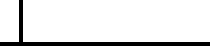 6:30 – 8:00Příchod dětí do mateřské školy, předávání dětí pedagogickým pracovnicím do třídy, volněspontánní zájmové aktivity,8:00 – 8:308:30 – 9:00Pohybové aktivityOsobní hygiena, dopolední svačina9:00 - 9:30Volné činnosti a aktivity dětí řízené pedagogickými pracovníkyzaměřené především na hry a zájmovou činnost, práce s integrovanými dětmi, řízené aktivity9:30 -11:30Osobní hygiena, příprava na pobyt venku, pobyt dětí venku, příp. náhradní činnost11:30 -12:00Oběd a osobní hygiena dětí12:00 -14:00Spánek a odpočinek dětí respektující rozdílné potřeby dětí,individuální práce s dětmi s nižší potřebou spánku14:00 -14:30Odpolední svačina, osobní hygiena14:30 -16:00Volné činnosti a aktivity dětí řízené pedagogickými pracovníkyzaměřené především na hry, zájmové činnosti a pohybové aktivity dětí, v případě pěknéhopočasí mohou probíhat na zahradě mateřské školy